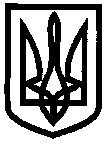 ДЕПАРТАМЕНТ НАУКИ І ОСВІТИ ХАРКІВСЬКОЇ ОБЛАСНОЇ ДЕРЖАВНОЇ АДМІНІСТРАЦІЇ ДЕРЖАВНИЙ НАВЧАЛЬНИЙ ЗАКЛАД«Ізюмський регіональний центр професійної освіти»НАКАЗм. Ізюм 03.04.2018                                                                     			 № 42Про участь командиДНЗ «Ізюмський РЦПО»в обласних змаганнях«Спорт протягом життя»з плаванняНа виконання обласної програми «Спорт протягом життя», в рамках проведення спортивних змагань серед учнів ПТНЗ Харківської області, НАКАЗУЮ:1. 05 квітня 2018 року відрядити спортивну команду учнів ДНЗ «Ізюмський РЦПО» для участі в спортивних змаганнях з плавання до м. Харкова ПС «Зміна» у складі 10 учнів та керівника фізичного виховання Суддю В.І.2. Керівнику фізичного виховання Судді В.І. провести інструктаж учнів з ОБЖД під підпис (додаток №1).3. Призначити керівника фізичного виховання Суддю В.І. відповідальним за супровід та безпеку учнів під час поїздки до м. Харкова та до м. Ізюма.4. Контроль за виконанням наказу покласти на заст. дир. з НВихР Машкова О.М.Директор ДНЗ «Ізюмський регіональний центр професійної освіти»							Л.В.КолесникЮрисконсульт:								В.І.БондаренкоПідготував: Машков О.М.З наказом ознайомлені:Суддя В.І.Додаток до наказу №42від 03.04.2018Списокучасників спортивних змаганьз плаванняДиректор ДНЗ « ІзюмськийРегіональний центрПрофесійної освіти»						Л.В.Колесник№з/пПІБ№ групиПідпис учня1Перевозник МаксимАТ-3162Богдан ЄвгенійАТ-3163Чиркунов МикитаАЗ-3174Приходько ДанилоАЗ-3175Кузін ІванТМ-3156Бондаренко РоманСЕ-3167Підлісний ЄвгенійАЗ-3178Шевченко ВячеславАТ-3179Конечук ДмитроМ-31510Бондаренко ПетроАЗ-315